SOUTH CAROLINA ANNUAL CONFERENCE, THE UNITED METHODIST CHURCHMINISTERIAL APPOINTMENTSBy authority of The Book of Discipline of The United Methodist Church I hereby fix these appointments for the South Carolina Annual Conference for the 2014-2015 conference year. As commissioned, licensed, consecrated, or ordained members of the covenant of ministry, let us offer ourselves without reserve to the responsibilities and opportunities of these appointments.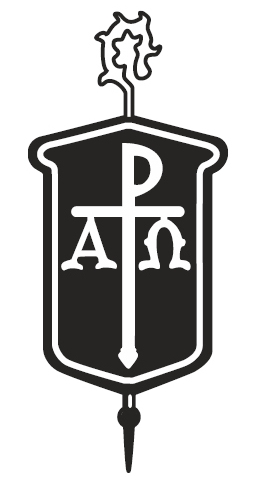 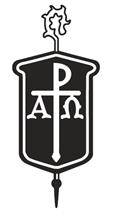 L. Jonathan Holston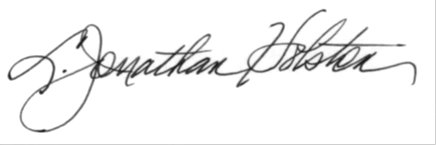 Resident BishopSouth Carolina Annual ConferenceJune 4, 2014ABBREVIATION KEYAF	Affiliate MemberAM	Associate MemberDM	Diaconal MinisterDR	Retired Diaconal MinisterFD	Deacon in Full ConnectionFE	Elder in Full ConnectionFL	Full-time Local PastorOD	Deacon Member of other annual conferenceOE	Elder Member of other annual conferenceOF	Full Member of other denominationOP	Probationary Member of other annual conferenceOA	Associate Member of other annual conferencePD	Probationary DeaconPE	Probationary ElderPL	Part-time Local PastorPM	Probationary MemberRA	Retired Associate MemberRD	Retired Deacon in Full ConnectionRE	Retired Full ElderRL	Retired Local PastorRP	Retired Provisional MemberRSY	Retired PE, AM, or Full Member supplying a chargeSY	SupplyTBS	To Be Supplied ANDERSON DISTRICT(50 charges; 74 churches)SUSAN LEONARD-RAY, DS 5ABBEVILLE:Bells – Kevin B. Lindley (PE) 3Grace – Jason G. Wilson 5Main Street – Randy M. Taylor 9Sharon-Smyrna – Daniel C. Wood, Jr. (FL) 1ANDERSON:Anderson Circuit – Eleanora Ellington (PL) 1	(Mount Pleasant, Mount Sinai, Emmanuel)North Anderson Charge – Cyrus D. Rogers (RSY) 1		SY (Carol Burdette) 4	(John Wesley, Toxaway, Sandy Springs)   Bethel-Homeland Park Charge – Ralph T. Bowling, Jr. (RSY) 1   Marshall Memorial-Ebenezer Charge – Charles N. Brookshire (PL)3New Hope – George H. Donigian (OE)(346.1) 1South Main Chapel and Mercy Center – Kurt L. Stutler (OF)(346.2) 1St. John’s – Dan L. Batson 5Thompson Centennial-Bethlehem – Sheila B. Koger (PE) 1Trinity – Mary V. Teasley 1Zion – Shawn G. Armstrong 4BELTON:Latimer Memorial – D. Jeffery Roper 6Union Grove – Amy D. Bratton 3CALHOUN FALLS: Calhoun Falls – Franklin D. McCoy (RSY) 5CENTRAL: Mount Zion – Michael E. Goldston (PE) 1CLEMSON:Clemson – Keith D. Ray, II 5	Associate – Patrick H. Kelley (RL) 3	Pastor of Spiritual Formation – Megan D. Augustine (PE) 2	Campus Minister – Steven P. Simoneaux, Jr. 2Lawrence Chapel – Peggy J. Garland 4DUE WEST:Gilgal-Shiloh – William H. Bynum (RSY) 3EASLEY: Arial-Tabor – Roger M. Gwinn (RL) 11Bethesda – Stephen P. Taylor 3Easley Charge – Charlie Thomas (PE) 1(Easley Chapel, John Wesley)Fairview-St. Paul – Beverly CroweTipton (OF)(346.2)(1/2) 1First Church – Rodney K. Powell 3	Minister of Programs – Ronald E. Bentley (FD) 8St. Andrew – Cynthia C. Taylor 3Zion – Steven Matthew Turner (PL) 2HONEA PATH:Chiquola-Donalds – Fred Treaster (RSY) 1Trinity – Gayle M. Summey 3IVA: Bethel-Ruhamah –	 Joe D. Durham (RL) 4		 Brenda W. Durham (PL) 4LIBERTY: Liberty – Jonathan W. Donnald (FL) 3PENDLETON:Pendleton – A. Melton Arant, Jr. 2Pendleton Charge – Calvin L. Smith 8(Bethel, Central)PICKENS:Grace – James McCoy-Bruce 3	 Ashley McCoy-Bruce, Pastor of Discipleship (1/2) 2Mount Bethel-Porter’s Chapel – Richard W. Waldrep 3PIEDMONT:Fairfield– Carleathea M. Benson (PL) 5Shiloh – Perry D. Evatt 5SALEM:	Salem – J. Timothy Whited (PL) 8SENECA:Ann Hope- Friendship – James L. Morgan (PE) 2New Harmony-Robinson Chapel – Lorenza Bell, II (FL) 3St. Mark – David C. Surrett 2	Minister of Congregational Care – Jeffrey W. Childress (FD) 10STARR:Starr Charge – Robert E. Eubanks (RSY) 3(Hebron, Starr) TOWNVILLE: Dickson Memorial – Judy C. Hames 1WALHALLA: St. Luke – Richard H. Reams 5WESTMINSTER:Double Springs- Rock Springs – Ronald J. Massey (PL) 10Hopewell – Louis M. Mims, Jr. (RSY) 2Zion – Earl H. Gunsallus (RLOE) 2Westminster-Chicopee – Joseph E. Allinder (RSY) 3WILLIAMSTON:Grace-Pelzer – Marguerite “Kempie” Shepard 4Williamston Charge – Clara M. Gary (PL) 5(New Golden Grove, Moores Chapel, St. James)APPOINTMENTS TO EXTENSION MINISTRIESWithin the Connection:Leonard-Ray, Susan. – District Superintendent, Anderson District 5Approved by United Methodist Endorsing Agency: Shugart, Steven L. – Mental Health Coordinator, SC National Guard, First Easley CC 5Other Valid Ministries: NoneATTEND SCHOOL: NoneAPPOINTED IN OTHER ANNUAL CONFERENCES: NoneLEAVE OF ABSENCE: NoneFAMILY LEAVE: NoneSABBATICAL LEAVE: NoneINCAPACITY LEAVE: Mitchell, Paul 5Petry, Scott 4RETIREMENTRetired MinistersAshmore, E. WarrenBowling, Ralph T., Jr.Bryant, T. Lee, Jr.Bynum, William H.Carlisle, Robert N.Claytor, Robert B.Cleasby, BruceCox, H. MichaelDurham, Joe D.Ethridge, Bobbie R. (FD)Eubanks, Robert L.Farley, William B.Ferguson, Clifford, F.Ford, Julian R.Franklin, E. HerbertFreeman, John M.Hartsell, Franklin D.Hendry, Joyce S.Kelley, Patrick H.Lewis, Sinclair E. McAuley, Robert E.McCoy, Franklin DeWitt, Sr.Marsh, Ed C.Marsh, Eileen C.Medlin, Anthony SteeleMitchell, W. TerryMorgan, Steven D.Murphy, A. WesleyNicholson, Joseph R.Norris, Robert J.Padgett, Clarence D.Patterson, Stanley B.Pearce, Roger WaynePridgen, Joseph W.Quarles, Calvin (RL)Shattuck, Leslie J., Sr. (RL)Stillwell, Robert E.Stout, Phillip E.Thompson, Leon E.Thompson, Morris C.Vandiver, Michael L.Workman, George M.Retired Missionaries: NoneDIACONAL MINISTRYDiaconal Ministers:Brashear, Carolyn Elaine – Program Director, Director of Christian Education, Trinity CC 17Retired Diaconal Ministers:Fuhr, Ann Barton – Lawrence Chapel CC 12DEACONESSESActive:Edens, Mary Lou – Deaconess for Local Mission, Tracey Jackson Program of G.I.F.T., Main Street, Abbeville CC 13Retired: NoneCHARLESTON DISTRICT(61 charges; 77 churches)PATRICIA J. PARRISH, DS 7BONNEAU:Berkeley Circuit – SY (Dan Mabey) 1	(Berea, Eccles)Ebenezer-Hood’s Chapel – Janice L. Mabey (PL) 1CHARLESTON:Aldersgate – Eric Grayson (PE) 1Asbury-St. James – Timothy G. Shaw (PL) 9Bethany – Michael C. Walker 4	Associate – Kayla B. Harward (PE) 1Bethel – John L. Warren, Jr. 5Centenary – SY (Lorenzo Moses) 11Charleston Korean – Yon Taek Bae (PE) 4Cherokee Place – Ellen A. Younker (RSY) 5Cokesbury – Megan L. Gray 3Epworth – Benjamin O. Burt  3Grace – Richard A. Broomall 5	Associate – Katherine A. Brock (FD) 4John Wesley – Gary D. Phillips 7	Associate – Kathy P. Hudson 3Midland Park – Peter J. Belec (RSY) 1Mount Carmel – Carlton J. McClam, Sr. 5New Francis Brown – Harold G. Gordon 9North Charleston – Wendy Hudson-Jacoby 4Old Bethel – Timothy J. Bowman 9St. Andrews Parish – William B. Gray 3St. Mark – Scarlett T. Hester 6Trinity – Daniel Flessas 5Washington – William M. Wrighten (PL) 4Wesley – Anna G. Miller 3CROSS:Cross – Major Brown, III  1	(Jerusalem, Zion)Friendship – Michael Wood (PL) 2Greater St. Paul – Alfonza Jones, Sr. (FL) 7EDISTO ISLAND:Edisto Island-Wesley Memorial – J. Scott Efird 5FOLLY BEACH:Folly Beach – Stephen A. Williams (FL) 3GOOSE CREEK:Goose Creek – Frances Debra Dowdle (AM) 15St. James – A. Judson King 3HOLLYWOOD:Ravenel – R. Glenn Davis, Sr. (RSY) 10Wesley – Keith Hunter 6HUGER:St. Thomas Charge – Steven L. Love 5	Associate – JoAnn Garrett (PL) 5	(New Hope, Stewart Chapel, Zion)ISLE OF PALMS:First – Thomas Smith 2JAMESTOWN:Jamestown – David N. Phillips (PL) 6	(Mount Zion, New Hope, St. James)JOHNS ISLAND:Johns Island Parish – Leonard Huggins, Jr. 2	Associate – Tony B. Richardson, Sr. (PL) 4	(Bethlehem-St. James, New Webster)Wesley – Cathy D. Mitchell 4LADSON:Wesley – Julius L. McDowell 6McCLELLANVILLE:Sewee Santee Charge – James O. Harper (RSY) 8	(McClellanville, Ocean Grove, Wren’s Chapel)MONCKS CORNER:Centenary – Darlene M. Richardson (PL) 5Joshua – Mae Frances Taylor 9Moncks Corner – Michael Rouse 2Smyrna – Larry W. Rodeffer (RSY) 4MOUNT PLEASANT:Hibben – James C. Hunter 8	Kathryn O. Hunter 8Point Hope – Walter J. Cantwell 4PINOPOLIS:Pinopolis – Mary E. Green 1Wesley – Lee C. Bines 9RIDGEVILLE:Lebanon Charge – Kenneth C. Burr (RSY) 4	(Lebanon, Spring Hill)New Hope – Randall W. Horres (FL) 6ST. STEPHEN:All Saints Charge – Tarnishia Jenkins-Jackson 3	(Cordesville, New Light)Bethel – Cindy S. Shaw (PL) 5Mount Nebo – Paul Y. Thomas (PL) 1St. Stephen Charge – Bonnie F. Miller (PL) 8	(Rehoboth, St. Stephen)Jehovah – Clarence L. Mitchell (PL) 2SUMMERVILLE:New Church Start - Ashley Ridge – Jennifer L. Williams 6Bethany – Robert J. Howell Jr. 17	Associate – Mark E. Fentress (ROE) 9	Associate – Adriane M. Burgess 6Boone Hill – Kelli Taylor 5Enoch Chapel-Grove Hall(Enoch Chapel) – Victoria Richardson (PL) 10(Grove Hall) – Virginia B. Stafford (PL) 11Knightsville – Keith Stewart (FL) 2Stallsville – Robin A. Griffeth 1Summerville Parish – Judith Knox 2	(Murray, Wesley)APPOINTMENTS TO EXTENSION MINISTRIESWithin the Connection:Meadows, Aaron – Director, Charleston Wesley Foundation, Cokesbury, Charleston CC 1Parrish, Patricia J. – District Superintendent, Charleston District 7Approved by United Methodist Endorsing Agency: Grant, George Henry – Director of Research in Faith and Health, Emory  University, Atlanta, GA, Bethel CC 15Moses, Lorenzo – Chief Chaplain, Ralph H. Johnson VA Medical Center, Centenary CC 21Other Valid Ministries:Jeffries, Nicholas A. (FD) – Camp Chestnut Ridge, Program Director, Efland, NC, Bethlehem-Prospect CC 8Mazyck, Bernett (PD) – President and CEO, South Carolina Association of Community Development Corporations, Murray CC 2APPOINTED TO ATTEND SCHOOL:   NoneAPPOINTED IN OTHER ANNUAL CONFERENCES:  NoneLEAVE OF ABSENCE: Byrd, Thomas Clifton 2Ratledge, Jacki Sue 4Teagan, Deborah Luther 5White, Charles L., Jr. 1FAMILY LEAVE: Smith, David S. 3SABBATICAL LEAVE: NoneINCAPACITY LEAVE:  Taylor, Marvin 5RETIREMENTRetired Ministers:Alewine, James EdwinAnderson, William F. (RL)Belec, J. PeterBlackwell, Theodore E. (RL)Blocker, R. RichardBoone, John D., Jr.Brisbon, David A.Burr, Kenneth (RL)Busch, George P.Cash, H. Carroll (RL)Clendaniel, DonaldCubie, James (RL)Davis, Gloria R.Davis, R. Glenn, Sr. (RA)Derrick, Barbara A.Edwards, Annette C.Fender, Genevieve M. (RL)Gibbs, Sr., Joe (RL)Harper, James O.Hendricks, J. KirkwoodHoller, Adlai C.Hughes, Elizabeth C.Hughes, Jessie ClarkIvey, Ruth Ann (FD)James, DavidJefferson, Ethel GethersJohnson, Franklin H.Knight, Norman Lee (RA)Kulik, Roye LynnLocklair, Josephine M.McFadden, VivianMills, F. DavidMyers, John DavidNix, A. RobertReid, BarbaraRodeffer, Larry WilliamRogers-Berry, RichardStanton, TalmadgeStockman, Roy M.Sumter, Wendell W. (RL)Tanner, Robert W.Tanner, William, Jr. (RL)Wilson, Harlan E., Jr.Wilson, Rufus L. (RL)Younker, Ellen A.Retired Missionaries: NoneDIACONAL MINISTRYDiaconal Ministers:  NoneRetired Diaconal Ministers:  NoneDEACONESSESActive:  NoneRetired:  NoneCOLUMBIA DISTRICT(58 charges; 66 churches)CATHERINE JAMIESON-OGG, DS 1BLYTHEWOOD:Trinity – C. Nels Ledwell 1Upper Richland Charge – Charles L. Wilbanks (PL) 3	(Beulah, Oak Grove)Zion – Debbie H. Miller (PL) 8CHAPIN:Chapin – Joseph D. Flowers 14COLUMBIA:Asbury Memorial – Stephen M. McCormick 5Ashland – W. Michael Bruce 3Bethel – Henry M. Davis, IV 6Bluff Road – Daniel T. Hembree (OF)(346.2) 1College Place – Tiffany D. Knowlin 7Columbia Korean –Sohhwan Park (OF)(346.2) 2Epworth Memorial – Meg L. Sweeney (PE) 1Fair Lawn – Scott M. Bratton 3Francis Burns – Ernest C. Etheredge 3Grace – Walter C. Ballenger 1Greene Street – David L. Anderson 3I. DeQuincey Newman – Jack C. Washington (RSY) 2Journey – George A. Ashford 8Lebanon – Andrew C. Martin 1Main Street – Robert H. Walker, Jr. (PL) 1	Associate – Travis A. Pearson (PL) 1Mill Creek-McLeod – Sharon L. Long (PL) 4North Columbia Charge – John Jordan (PL) 3	(Mount Pleasant, St. Luke, St. John)Northeast– David W. Day 5Rehoboth – Douglas O. Benton, Jr. (OA)(346.1) 4Shandon – Michael L. Guffee, Sr. 17	Associate – Joshua T. McClendon 3	Associate – Carly K. Wicklund (PE) 1	Minister of Music and Arts – Donald E. Huss, Jr. 4St. James – SY (Henry M. Davis, IV)  1St. Mark – W. Robert Borom (RSY) 3Suber Marshall Memorial – Robert H. Walker, Jr. (PL) 2Trenholm Road – J. Michael Smith 2	Associate – Zach H. Dillard (PE) 1	Music Associate/Church Organist – Sarah T. Fletcher (FD) 6Virginia Wingard Memorial – Scott W. Smoak 1Washington Street – William R. Childs 5Wesley – John B. Dicks, Sr. 9Wesley Memorial – Jeri Katherine Warden-Sipes 5Whaley Street – Reginald D. Wilson, Jr. (PL) 3Windsor – Stephen D. Gaither 2ELGIN:West Kershaw – James S. McDowell (PL) 2	(Ebenezer, Salem, Smyrna)GILBERT:Beulah – Anthony S. Rowell 2Gilbert – Greg P. Davis (PL) 2	Pond Branch – Michael S. Bingham 5Rehoboth – Noble F. Miller, Jr. (RSY) 2Shiloh – Christopher Greene 3IRMO:Salem – D. Mitch Houston 9Shady Grove – Robert M. Vincent 5Union – R. Wayne Horne 2	Associate – Mallory J. Forte 3LEXINGTON:Boiling Springs – Phil H. Reynolds (PL) 2Faith – W. Donald Britt (RSY) 10Lexington – Kenneth D. Owens 5	Associate – Miyoung Paik 16Mount Horeb – Jeffrey G. Kersey 21	Associate – Brian T. Rainwater (OE)(346.1) 12	Associate – Faye J. Stephens 6	Minister of Congregational Care – Edward H. McDowell, Jr. (RSY) 2Red Bank – W. Russell Freeman 4WEST COLUMBIA-CAYCE:Brookland – J. Wayne Smith 5Cayce – Joseph R. James, Jr. 3Mount Hebron – Timothy J. Rogers 3	Associate – Meredith M. Dark (FL) 1	Director of Student Ministries – Eric P. Hendrickson (PD) 1	Director of Hispanic Ministries – Elizabeth A. Murray (PD)(3/4) Congregational Development (1/4 ) 1	Minister of Counseling – Kenneth W. Barwick 32Platt Springs – Rebecca J. Shirley 5Shiloh – Matthew D. Rucker (RSY) 3Trinity – Robert D. Reeves 2WINNSBORO:Fairfield Circuit – Alice L. Deal 1	(Bethel, Cedar Creek, Monticello)First, Winnsboro – Julie S. Belman 1Gordon Memorial-Greenbrier – Franklin E. Copeland 1APPOINTMENTS TO EXTENSION MINISTRIESWithin the Connection:Anderson, David L. – Executive Assistant Pension and Benefits (Conference Benefits Officer), Greene Street CC 10Arant, James S. (FD) – Congregational Specialist Greenwood/Orangeburg, Mt. Hebron CC 26Gramling, Roger M. – Pres., S.C. United Methodist Foundation, Ashland CC 30Holler, John E. – President and CEO Epworth Children’s Home, Trenholm Road CC 9James, Katherine L. (FD) – Director, S.C. Conference Connectional Ministries, Cayce CC 3Jamieson-Ogg, Catherine – District Superintendent, Columbia District, Trenholm Road CC 1Moseley, Diane A. – Executive Director of Killingsworth, Lexington CC 39Nelson, Kenneth L. – Coordinator of Clergy Services/Conference Secretary, Francis Burns CC 1Salley, Jeffrey – Congregational Specialist for African American Ministries/Congregational Specialist Columbia and Hartsville Districts, CC 1Wall, Tom H. – Director, Wesley Foundation, USC, Washington St. CC 25White, Sara A. – Director of Congregational Development, Windsor CC 3Approved by United Methodist Endorsing Agency: Chong, Yu Fong – Chaplain, Agape Senior Community, Ashland CC 10Collier, Elizabeth Jane – Coordinator Chaplain, Center for Spiritualcare, Alexian Brothers Med. Ctr., Elk Grove Village, IL, Union CC 11Dixon, Walter – Chaplain, Presbyterian Hospital, NY, Asbury Memorial CC 7Evans, John D. (RSY) – Pastoral Counseling, Licensed Marriage and Family Therapist, Columbia, Washington Street CC 20Middleton, Nichole – Chaplain, Federal Bureau of Prisons, Bennettsville, SC, Trenholm Road CC 5Williams, Robert T. – Chaplain, U.S. Navy, Virginia Wingard Memorial CC 28Other Valid Ministries:Kennerly, Kenneth R. – Counselor V.A. Medical Center Addiction Treatment Unit, Columbia, Trinity, West Columbia CC 35APPOINTED TO ATTEND SCHOOL: NoneAPPOINTED IN OTHER ANNUAL CONFERENCES:Brum, Sonia Ely – Executive Secretary for Racial Ethnic Ministries, GBGM, Mt. Hebron CC 2Compton, Dawn McGahee (FD) – Minister to Children, Timberlake UMC, Lynchburg, VA, Ashland CC 4Fowler, Vivia L. (FD) – Dean and Vice President of Academic Affairs, Wesleyan College, Macon, GA, Main Street CC 7Henry-Crowe, Susan – General Secretary of the General Board of Church and Society 2APPOINTED IN OTHER METHODIST DENOMINATIONS: NoneLEAVE OF ABSENCE:Culler, Susan, Washington Street CC 1Lee, Young In “David” 5Rhyee, Luke MoonTaeg 1FAMILY LEAVE: Young, Mandy Taylor, Mt. Hebron CC 1SABBATICAL LEAVE: NoneTRANSITIONAL LEAVE: NoneINCAPACITY LEAVE: Pope, Lewis Carroll – Fair Lawn CC 12Dodds, Roger – Mt. Pleasant CC 9HONORABLE LOCATION:McDonald, Neal “Lex”RETIREMENTRetired Ministers:Adams, James C.Aiken, Clyde M.Alexander, Robert E.Alley, Joseph W.Arant, Athon Melton, Sr.Arant, Ruth (FD)Barnes, Rudolph C., Jr. (RL)Bauknight, BillBauknight, John M.Bell, Michael C.Bigelow, Archie R.Borom, W. RobertBranch, Charles S.Britt, W. DonaldBrooks, Boyce F.Buff, L.H., Jr.Buie, Franklin B.Bynum, F. Bundy, Jr.Carlson, W. PaulClary, Carl D.Colton, Kenneth R.Cooper, WileyCothran, Lee J.Cox, Albert L.Culp, John W.Culp, Karin B.DeDonato, David M.Edwards, Charlie A.Ellis, Edgar H., Jr.Evans, John D.Evans, William F.Frazier, JosephGadsden, James S.Griffin, M. KathrynGunn, James H.Harmon, Samuel K.Hays, Lawrence F., Jr.Holmes, Eugene C.Hutchins, Charles A. (FD)Jones, Phil M.Jones, Thom C.Kinnett, William R.Knowles-Tuell, JamesLaney, Sterling S.Lare, Marvin I.Lavender, Phil C.Lazar, JulianLinder, Alice D.Long, Happy W.L.Massey, ReeseMatthews, CarolynMayfield, Partricia P.McDowell, Edward H., Jr.McEachern, Theodore B.McKeown, Robert E.McWilliams, Edward L.Middleton, AlbertMiddleton, Evelyn C.Miller, Noble F., Jr.Mims, John W.Montes, Grace LovellMoore, Raymond L., IIMorris, Franklin D.Nates, James H.Nelson, Jerry P.Nichols, George H., Jr.Pearson, John C.Pfeiffer, Charles G.Reese, Fred M., Jr.Ruth, E. DevonSpears, R. WrightSimmons, Colin E.Steil, W. EdwinSummers, Thomas A.Teague, Willie S.Walter, Ted H.Washington, Jack C.Watson, J. AustinWatson, Joe CalWay, Robert B.Westerkam, Diana C.White, Toni L.Williams, J. TomWilliams, Thomas M., Jr.Retired Missionaries: NoneDIACONAL MINISTRYDiaconal Ministers:Brandes, Laurie G. – Minister of Christian Education, Epworth Memorial UMC, Asbury Memorial CC 22Retired Diaconal Ministers:Carter, R. Fletcher, Virginia Wingard CCQuackenbush, Lillian – College Place CCWalker, Cheryl – Wesley CCWatson, Carol Hart, Main Street CC DEACONESSESActive: NoneRetired: NoneFLORENCE DISTRICT(61 charges; 101 churches)JOHN WESLEY HIPP, DS 3CADES:Bethesda – Gary B. Adams (RSY) 1Cades-Cameron – Gusta Ger Ganes (PL) 5Faith – Samuel B. Cooper (RSY) 1Hebron – Ashley Brunson RSY 2	(Hebron, Pergamos)COWARD:St. Paul-Coward – John M. Altman (PL) 10FLORENCE:Central –	William F. Malambri, III 3	Joshua L. Blackwelder 3Cumberland – Anthony Hodge 3Highland Park – Michael B. Henderson 3Liberty-Friendship – John Henry “Jack” Vickers, III 3Mars Bluff – Darren J. McClam (PL) 5	(Mount Zion, Bowers Chapel)Pisgah – James Michael Arant 5Quinby-Bethsaida – Gerald L. Truluck (FL) 10St. Paul – Maurice E. Nason 1Salem – J. Derrick Cattenhead (PL) 1Tabernacle-Dawsey – TBSWesley – Ernest W. Frierson (PL) 4GABLE:Lewis Chapel-Zoar – Karen E. Starr 3GREELEYVILLE:Greeleyville-Lane – Harry R. Stullenbarger (RSY) 11Greeleyville Parish – Joshua Gaskins (PL) 1	(Wilson Chapel, Long Branch)Mount Vernon – C. Nicholas Lyerly (PL) 6HEMINGWAY:Ebenezer – Cliff Glimer (RSY) 3First – Milton L. McGuirt (RSY) 7Good Hope – SY (Graham Bennett) 2Old Johnsonville – Colin Moore (PL) (¼) 3JOHNSONVILLE:Johnsonville – Hasford John Cribb, Jr. (RL) 3Johnsonville Circuit – Richard C. Jayroe (PL) 17	(Brown’s Chapel, Trinity, Vox Memorial)JORDAN:Jordan – William W. Culp III (PE) 1	(Jordan, Union, Bethlehem)KINGSTREE:Elijah – Larry McCray (PL) 1Friendship – Warren Murdock, Sr. 3Jeremiah-Mount Seal – Joe E. Wilson (PE) 2Jerusalem-St. Luke – Louis R. Ashley (PL) 2Kennedyville – Cheryl Johnson (PL) 2Kingstree – Joe L. Blackwelder 5Kingstree Circuit – James D. Marchant (PL) 5	(Millwood, Cedar Swamp, Beulah)Kingstree East – Jerry Dicks (PE) 2	(Asbury, Bethel)Mount Zion – J. Jeannetté Cooper 3St. Mary – Isaiah Brown (PL) 1St. Michael – Franklin D. James (PL) 1St. Paul – James Charles Lane 7LAKE CITY:Bethesda – Joyce M. Timmons 1Lake City – Samuel Earle Marcengill 4Lake City Circuit – Amari Hooker 2	(St. John, St. Luke, Ninevah)Lake Point – James Williams (PL) 2Mount Beulah – William T. Dargan 4Wesley Chapel – Jerry Louis Gadsden 9LYNCHBURG:Lynchburg Charge – Jimmy M. Ridenhour (RSY) 22	(Lynchburg, St Luke, Trinity)Lynchburg Parish – Blondell Miller (PE) 5	Associate – William Simon James (RSY) 1	(Warren Chapel, New Haven, St. Paul-Wisacky, St. Paul-Elliott)MANNING: Manning – Randy Smith 1MORRISVILLE:St. Paul – Gracie L. Singletary (PL) 3NEW ZION :New Zion – Joanne Lockard-Hawkins (FL) 2	(New Zion, Trinity)OLANTA:Nazareth– David W. Canine (PL) 5PAMPLICO:Bethlehem – Steve R. Jordan 1Pamplico – Thomas Pietila (RSY) 1	(Pamplico, Prospect)PINEWOOD:Pinewood – George Gain (RSY) 2	(Pinewood, Paxville, Andrews Chapel)SCRANTON:Scranton-St. John – John Q. Hooks II (OF)(PL)(346.2) 2	(Scranton, St John)SHILOH:Asbury – Shirley McKnight (PL) 1St. John – Benjamin Graham (PL) 1SUMMERTON:Summerton – Randall Eugene Bowers (FL) 6TIMMONSVILLE:Mount Zion – Jimmie W. Duncan (PL) 1Pine Grove-Salem Charge – Miriam W. Mick (FL) 1	(Pine Grove, Salem)St. Luke – Palma Thomas (PL) (1/4) 1Timmonsville-Salem – SY (Mary Ann Lewis) 1TRIO:Trio – Arthur Vick, Jr. (FL) 1	(Trio, Earle, Sutton)TURBEVILLE:Turbeville – John Patrick Bolin 6	(Pine Grove, Shiloh)UNION:Union-Elim Charge – Michael Written (FL) 3	(Union, Elim)APPOINTMENTS TO EXTENSION MINISTRIESWithin the Connection:Hipp, John Wesley – District Superintendent, Florence District 3Jordan Lou (SY) – Director, Francis Marion Wesley Foundation 1Approved by United Methodist Endorsing Agency: Morrison, David Todd – Chaplain, United States Army, Highland Park CC 6Other Valid Ministries: NoneAPPOINTED TO ATTEND SCHOOL: NoneAPPOINTED IN OTHER ANNUAL CONFERENCES: NoneLEAVE OF ABSENCE: NoneFAMILY LEAVE: NoneSABBATICAL LEAVE: NoneINCAPACITY LEAVE: NoneTRANSITIONAL LEAVE: NoneRETIREMENTRetired MinistersAdams, Gary B. (RA)Bailey, Donald R.Barr, Willie Joe (RL)Best, Kay AdamsBradley, James M.Bragdon, Dannye O.Brown, Jonathan (RA)Brown, Matthew C.Brunson, Ashley C.Cooper, Samuel B.Cousar, George Raymond (RA)Cox, G. W. FarrellCribb, Hasford John (RL)Gibbons, W. MurrayGilmer, CliffordGraham, L. Junior (RA)Graham-Hadden, Miriam J.Kaney, Ralph S.Malphrus, CarolynMcClam, Louis J.McClenan, George A.McGuirt, Milton L.Mills, Grady W., III (RD)Moore, Hurd (RL)Morehead, G. DanePhelps, KennethPietila, Thomas C.Poston, Joseph A (RA)Ridenhour, JimmySellers, John A. (RA)Smiley, John C.Stullenbarger, Harry R.Thomas, John Pinckney (RL)Wagnon, Leon L., IIIWatson, Jerry M.Williams, G. DeVere (RA)Wilson, WillieRetired Missionaries NoneDIACONAL MINISTRYDiaconal Ministers: NoneRetired Diaconal Ministers: NoneDEACONESSESActive: NoneRetired: NoneGREENVILLE DISTRICT(59 charges; 72 churches)GEORGE K. HOWLE, DS 1EASLEY:North Easley Charge – William N. Harper 3	(Dacusville, Antioch)FORK SHOALS:Lebanon – Patricia Diane Boyer (PL) 5Pisgah-Oak Hill – Matthew E. Greer (PL) 3FOUNTAIN INN:Trinity – Laura L. Canine 3GRAY COURT:Bramlett-Owings – Renee K. Garrison 7Dials-Shiloh – Frances S. Connell (PE) 2Gray Court-Trinity – SY (Susan Yvonne Sullivan) 1Green Pond – Robert P. Keely (FL) 3GREENVILLE:Aldersgate – Nelson L. Stokes 3	Associate – Michelle D. Cockcroft 3Berea Friendship – David A. Brown 5Bethel (West Greenville) – Laura H. Whitt (PL) 6Brandon – Marilyn Boyer (PL) 2Buncombe Street – Jerry E. Temple 8	Associate – Joseph D. Cate 4	Minister of Education – Gayle Jordan Quay (OD) (331.8) 18	Minister of Adult Ministries – William Grover Putnam (FD) 14	Director of Social Ministries and Mission Outreach – Jerry M. Hill (FL) 15Christ – Larry G. Smith (PL) 14Disciples – Debra Griffis-Woodberry 9Dunean – Jerry M. Hill (FL) 2East Greenville – Christopher Lee Thompson (PE) 4	(Wesley Chapel, Allen View)Esperanza Mission Congregation – Leonardo Rivera (OE)(346.1) 1Francis Asbury – Howard D. Addis (RSY) 2Greenville Parish – Brenda R. Washington (PL) 6	(Minus Chapel, New Beginnings Mission)John Wesley – Marvin Caldwell 3Laurens Road – Laura R. Bratton 4McBee Chapel-St. John – SY (Charles T. Owens) 16Monaghan – SY (Rusty GodFrey) 1Northside – Donald R. Brown 3Piedmont Park – Paul David Wilmer (PL) 4Salem – Christine M. Matthews 8South Greenville – Cassandra P. Jackson 8	(Bethlehem, Laurel Creek)St. Mark – Rance Sprayberry (RL) 7St. Matthew – Steven Brown 3St. Paul – Murray A. Snow 5Trinity – Carol D. Allison 3GREER:Jackson Grove – Donna E. Lollis (PL) 1Covenant – Darren C. Hook 8	Associate – Linda M. Guthrie 6Faith – Robert I. Goulart (PL) 2Few’s Chapel – Joseph L. Cole (RL) 4Grace- Zoar – Robert L. Cox 3Greer Circuit – Maurice McNab (PL) 1	(Bethel, St. Paul)Greenville Korean Mission – Kyu-Seok Shin (OE)(346.1) 2Liberty Hill-Woods Chapel – C. Davon Harrelson (FL) 5Memorial – Joe L. Curtis 3Mountain View – Christopher E. Arries 1Sharon – Bryson Williams, Jr. 1Slater – Joel Andrew Watson (PL) 5Victor – Leslie E. Gardner (PL) 12MAULDIN:Mauldin – Clarence E. Kanipe, Jr. 8PIEDMONT:Augusta Road – Christopher M. Lollis 4Piedmont – Justin M. Gilreath (FL) 9SIMPSONVILLE:Advent – Michael A. Turner 3	Associate – Laura-Allen Kerlin (PE) 2Bethel-Ebenezer – Burton Ott 2Hopewell – James Edward Elder (AM) 1Simpsonville – Joel L. Jones 3	Director of Children’s Ministries – Deana Gentry (FD) (1/2) 5	Minister of Christian Formation– Patricia Gannaway (FD) 13TAYLORS:Lee Road – Douglas W. Gilliland 3St. Mark – Telly Gadson 2St. Matthew – Brenda J. Thomas (PL) 1TRAVELERS REST:North Greenville – Shirley P. Gordon (FL) 2Travelers Rest – Jonathan E. Thompkins 2WOODRUFF:Emma Gray – Brenda I. Curtis (FL) 3Grace – Lynn G. Pennington (PL) 3APPOINTMENTS TO EXTENSION MINISTRIESWithin the Connection:Childers, R. Clayton – Program Director, Annual Conference Relations GBCS, Emma Gray CC 14Dawsey, James M. – Professor, Emory and Henry College, Oak Hill CC 7Howle, George K. – District Superintendent, Greenville District 1Joens, Cathy Louise W. (FD) – Congregational Specialist GV/AN, Covenant CC 6Johnson, Angela Reneé (PD) – Director, Georgia State Wesley Foundation Staff-Lithia Springs UMC, John Wesley CC 2McCutcheon, Edward – Director, Wesley Foundation, Furman University 6Approved by United Methodist Endorsing Agency: Gillespie, Steven D. – Staff Counselor and Coordinator, Middle Tennessee Pastoral Counseling Center, Memorial CC 18Hayhurst, Michael – United States Air Force Chaplain 5Other Valid Ministries: NoneAPPOINTED TO ATTEND SCHOOL: NoneAPPOINTED IN OTHER ANNUAL CONFERENCES: NoneLEAVE OF ABSENCE:Treece, Cameron Y. 4SABBATICAL LEAVE: NoneINCAPACITY LEAVE: NoneFAMILY LEAVE:Reddick, Mollie Bame, Buncombe Street CC 1TRANSITIONAL LEAVE: NoneRETIREMENTRetired Ministers:Addis, Howard D.Bedenbaugh, Eugene H.Brown, Barry L.Callahan, John P.Cavin, Donald E.Cole, Joseph L. (RL)Crooks, Marion B., Jr.Elliott, NicholasElliott, Richard F., Jr.Errington, Joseph R.Fortier, Robert A. (RL) ˙Gilliam, James O., Jr.Goewey, HarryGriffeth, James EllisHall, Robert A., Jr.Haton, Donald S.Hicks, Granville A.Huff, A.V., Jr.Hunter, James E., IIIJoens, Janet C.Johnson, Charles L., Sr.Lee, DennisLeppard, James F.McAlister, J. RichardMcKinney, E. DonaldMcNeill, William W.Miller, John TeagueMixon, Forest D.Patterson, James F.Pittman, Clarence O.Riser, George M.Rogers, Cyrus (Cy) D.Rush, JohnScott, GarethScott, George W.Shaw, Charles S.Smith, Woodrow M.Sprayberry, Rance (RL)Stanley, Dwaine C. (RL) Stoehr, Lorna Lee CurtisStrait, George E.Sullivan, Patricia A. (FD)Thomas, Van B., Jr.Thompson, Elizabeth A.Treaster, FredWaddell, Bobby G.Watson, John H. (RL)Wood, Patricia S.Wright, Alfred T. (AM)Retired Missionaries: NoneDIACONAL MINISTRYDiaconal Ministers: NoneRetired Diaconal Ministers:Orr, Freeman R., Jr.DEACONESSESActive: NoneRetired: NoneGREENWOOD DISTRICT(57 charges; 84 churches)JAMES L. FRIDAY, DS 3BATESBURG:St. John’s – Steven M. King 5BELVEDERE:Belvedere – John Newell (1/2) 1CLINTON:Broad Street – Kitty Cooper Holtzclaw 5EDGEFIELD:Edgefield – Barry Webb Cannon 3GRANITEVILLE:St. John-Warrenville – Alan N. Quarles (FL) 7GREENWOOD:Aldersgate – Bette Hedden (FL) 1Bethlehem – James Ray Davis (RSY) 4Branch Hill-Martha’s Chapel – Wade A. Wyatt (PL) 1Cokesbury-Hodges – R.T. Bowling, III 6Ebenezer – SY (Mike Evans) 2Greenwood-Ninety Six Charge – LaSheila Wyatt (PL)(3/4) 3	(Mays, Trinity)Lowell Street – Richard C. Goldie (FL)(3/4) 1Lupo Memorial– Sheila D. Rogers (RSY) 1Main Street – Phillip Carlisle Thrailkill 3Mathews-Harris – N. Keith Polk (RSY) 1Mount Carmel – SY (Myra E. Taylor) 7Mount Lebanon-Kinards – Robert F. Gilbert (PE) 2Panola – William Johnathan Payne (OF)(346.1) 3Rehoboth – Keith D. Sweat (PL) 7St. Mark – Carl Hunsucker 1	Associate – Ryan Greasor Spurrier 3Tranquil – Edgar Reynolds 2Troy – SY (Jeremy Ray) 1JOANNA:Epworth-Springdale – John Gerald Pickens (RSY) 5JOHNSTON:Johnston-Harmony – Steven Paul Keck 5KINARDS:Hopewell-Sharon Charge – SY (Mitchell Wray) 3LANGLEY:Langley-Bath-Capers Chapel – John McKinley Williams, III  3LAURENS:Central-Sandy Springs – George Scott (RSY) 1First – Alice Elaine MacKeil 4St. James – Thomas R. Bailey 1LEESVILLE: Leesville – Sandra Lynn Smith King 5McCORMICK:McCormick – Paul A. Wood 2	Minister of Discipleship – Kay Wood (FD) 1Plum Branch Charge – Justin Ritter (PL)(3/4) 2	(Republican, St. Paul)NEWBERRY:Central – Tresco E. Shannon 3Epting Memorial-Lebanon Charge – Fred Vance Buchanan, Jr. 4Lewis Memorial – James Counts, Jr. (PL) 5O’Neal Street-Ebenezer Charge – Sean Kilpatrick (PL) 1Trinity-New Chapel Charge – Ken Carter (FL) 1NINETY SIX:Cambridge – Daniel R. Smyth (AM) 5St. Paul – Valerie Mireb 2Mount Carmel – SY (Thessa Goodwin Smith) 2NORTH AUGUSTA:Grace – James D. Dennis 5	Associate – Tyler Strange (FL) 2POMARIA:Mount Pleasant – Mat Brewington (FL) 3Pomaria Charge – Kathy L. Carr (PL) 3	(Caper’s Chapel – New Hope) PROSPERITY: Wightman – S. Dean Lollis 3	Minister of Education – Adrienne Fink (PD) 2Zion – David Carroll Taylor 3RIDGE SPRINGRidge Spring Charge – SY (John E. Kneece) 20	(Ridge Spring, Spann)SALUDA:Bethany-Zoar – Kenneth Freeman (OF)(346.2) 3Bethlehem-Gassaway – William A. Hightower (PL) 7Butler-Shiloh – Lee Cothran (RSY) 10Emory-Nazareth – Paul M. Cheezem 1St. Paul – J. Bart Sistare, III  1TRENTON:Trenton-McKendree – Cheryl Dyke Toothe (3/4) 5VAUCLUSE:Vaucluse-Pentecost – Clifford C. Binion (PL) 4WARE SHOALS:Mount Bethel-King’s Chapel – Heather S. Baird (PE)(3/4) 5Ware Shoals-Harmony– Rebecca Huguley 1WATERLOO:Waterloo – Blaine S. Hudson (RSY) 8	Soule Chapel – SY (J. William Quarles) 3APPOINTMENTS TO EXTENSION MINISTRIESWithin the Connection:Copeland, Jennifer E. – Director, Wesley Foundation, Duke University, Broad Street CC 15Friday, James L. – District Superintendent, Greenwood District 3Toothe, Cheryl Dyke – S.E.J.A.N.A.M. (1/4) 1Wray, Carol Peppers – Chaplain, Wesley Commons, Main Street CC 15Approved by United Methodist Endorsing Agency:  NoneOther Valid Ministries: NoneAPPOINTED TO ATTEND SCHOOL: NoneAPPOINTED IN OTHER ANNUAL CONFERENCES: NoneLEAVE OF ABSENCE:Byrd, Thomas C. 3FAMILY LEAVE:  NoneSABBATICAL LEAVE: NoneTRANSITIONAL LEAVE: NoneINCAPACITY LEAVE: Timmerman, Ken 2Honorable Location:Newell, John 6RETIREMENTRetired Ministers:Alewine, BarrettAnderson, Vernon O.Ballard, Paul McKinney, Jr.Bickley, HughBradley, DanCampbell, J. TaylorCanaday, DeArmondCharles, Ada A.Cunningham, BenCurry, Eugene L.Davis, James RayDudley, Charles G.Eaddy, A. EugeneEpps, John L.Gamble, D. LamarGriffith, John P.Grigsby, James A.Hudson, Blaine S.Jenkins, Larry A.Lupo, C.J.Lusk, T. JosephMedley, James D.Morton, Ted R., Jr.Osborne, Billy Ray (RL)Palmer, Bruce H.Peurifoy, Harvey O.Pickens, John GeraldPolk, N. Keith, Jr.Rogers, Paul H.Rogers, Sheila D.Rogers, William F., IIIShoemaker, Mary JaneShort, CharlieStephens, Herbert, Jr.Swett, N. McDonald (RL)Templeton, David T.Thomas, AlexanderThomas, GeorgeVines, William JosephWiggins, Elwood HollerWilliams, James HaddonYounginer, John M., Jr.Retired Missionaries: NoneMINISTRY OF DEACONSActive: Adrienne Hamm Fink (PD) 2Retired: Bennett, HazelTaylor, Bobbie OpalHARTSVILLE DISTRICT(66 charges; 104 churches)ROBIN DEASE, DS 2BETHUNE:Bethune – Barbara Rogers Segars (RSY) 10	(Bethel, Sandy Grove)BISHOPVILLE:Bethlehem – Lawrence Allan Watson 2Bishopville Circuit – Calvin Burdell Washington  6	(New Haven, Springhill)Hebron – Jerry Cal McManus, Sr. (PL) 2Mechanicsville – Kenneth Neal Carter 8Mount Zion – Angela Ford Nelson (PL) 4St. Matthew Circuit – Kimberly Norbeck Evans (PE) 4	(Ashland, Concord, St. Matthew)CAMDEN:Camden First – Ellis White, Jr. 7East Camden – Willie Furman Dicks, Jr. 1	(Emmanuel, St. Matthew) Good Hope Wesley Chapel – Thurmond Williams  5Lyttleton Street – Steve Allen Patterson 4	Associate – Angela Marie Etheredge-Manly (PE) 1St. Paul – Franklin R. Garrett 9West Camden – Debra Anderson-Joe (PL) 6	(Rockspring, St. Peter)CHERAW:Cheraw Parish – Redonia McKnight Thomas 2	(Bethel, Mount Zion, Wesley)First Church – Kurt Anthony McPherson 2Mount Olivet-Pleasant Grove – Billy Lee Lynch, Jr. 4Wilkes Chapel-Bethesda – J. Talbert Windham (PL) 1CHESTERFIELD:Chesterfield Parish – Mary B. Burnell (PL) 1	(Mount Tabor, Wesley Chapel)Shiloh – Debra A. Armstrong 4St. Paul – Emmanuel Bruce Adams 3Zoar – Francis Edward Traxler, Jr. (FL) 2DARLINGTON:Indian Branch-Epworth – Philip N. Watry (RSY) 2New Providence – Alfred Valentine Griffin, Jr. 3Shiloh – Lindora Flemming James (PL) 2St. James – Morris Waymer, Jr. 5St. John-Wesley Chapel – Bobby Shaw 2Trinity – Thomas Harmon Norrell 5West Darlington – Taylor F. Coates (PL) 4	(Bethel, Wesley Memorial)HARTSVILLE:Bethlehem-Prospect – Troy Lane Metzner (PE) 2Centenary-Kingsville – Lisa C. Hawkins 1Kellybell-Sandy Bluff – Raymond Frank Cook, Jr. (PL) 13Mount Beulah-New Hope – William A. DuBose (PL) 1New Market-Tabernacle – Richard Dale Toy (PL) 1St. Luke – Eugene Lloyd Feagin III 2Twitty – TBSWesley – Frances McMahon Elrod 5JEFFERSON:Jefferson – Carl Frederick Ritter, II  1	(Fork Creek, Jefferson)Jefferson Parish – Robert Lee Malachi 6	Associate – Maye Malachi (PL) 2	(Hopewell, Mount Elon, Sandy Grove, Wesley Chapel)LAMAR:Lamar – Melvin Wilbur Flail, Jr. 14Lamar Circuit – William Edward Herlong (PL) 13	(Elim, Newman Swamp, Zion)Lamar-Ebenezer – Fadetra Deonka Harrington 3	(Ebenezer, John Wesley, Sandy Grove)LUGOFF:Lugoff Parish – Briant S. Mungo (PL) 3	(Mount Joshua, Mount Prospect, Shiloh)St. John’s – Michael Steven Leonhardt 2Unity – Augustus Rodgers 7LYDIA:Wesley Chapel – Gregg Scott Varner (FL) 2MCBEE:McBee Charge – Charles Gary Compton (RSY) 10	(Hebron, McBee)Union – Steven M. Todd 5OSWEGO:Bethel – Jeremy Lawton Howell 2Oswego Circuit – Wyatt C. Minton, III  2	(Clark, Mount Moriah, St. Mark)PAGELAND:Oro – Annie Hair Sistrunk 3Pageland – SY (Anthony Rivers) 1Salem – Allen Nesmith (PE) 7Zion-Zoar Charge – James Lewis (PL) 1REMBERT:Rembert-St. John – Patricia Bundrick Amick (FL) 3	(Beulah, McLeod Chapel, St. John)RUBY:Bethel-Ebenezer – Michael Steven Phares (PL) 2Friendship-Mount Croghan – Paul McKinney Ballard, Jr. (RSY) 1SUMTER:Aldersgate – Washington Belangia V  5Dalzell – Wanda Diane Altman (FL) 5Emmanuel-Mt. Zion – Doris Regina Bright (PE) 4North Sumter – Lawrence Cantey, Jr. (PL) 4	(Antioch, Shepherd)St. James – Mary Louise Johnson 4St. John – Joseph Robert Huggins (FL) 6St. Mark – Geneva Geraldine Stafford 2St. Mark’s – Randall Lynn Haase 2Trinity – Adlai Stephen Holler 1	Minister of Education – Angela Halter Marshall (FD) 5  APPOINTMENTS TO EXTENSION MINISTRIESWithin the Connection:Dease, Robin – District Superintendent, Hartsville District 2McFadden, Genova – Congregational Specialist Charleston-Walterboro Districts, St. John/Wesley Chapel, Darlington CC 2Smith, Millie Nelson – Congregational Specialist Florence-Marion Districts,  St. Matthew, Camden CC 5Approved by United Methodist Endorsing Agency: Other Valid Ministries:Ross, Rosetta Everna – Associate Professor of Religious Studies, Spelman College, St. Mark CC 21APPOINTED TO ATTEND SCHOOL: Turner, Emily Dawn – Garrett University, Chicago, IL 5APPOINTED IN OTHER ANNUAL CONFERENCES: NoneLEAVE OF ABSENCE:  NoneFAMILY LEAVE: NoneSABBATICAL LEAVE: NoneTRANSITIONAL LEAVE:Vance, Margaret Hutcherson (FD) INCAPACITY LEAVE: Cannion, James Ronald 1Orr, Patricia Pepper – Bethlehem, Hartsville CC 8RETIREMENTRetired Ministers:Ammons, Gene SarvisBallard, Paul McKinney, Jr.Beckom, Terry MartinBoatwright, Donald W., Sr. (Bud)Bowman, Charles Lee (FL)Brown, Larry Richard (RL)Compton, Charles Gary (RL)Davidson, Edward LaneyDean, Dewey LevanGriffith, Frank J.Lawson, WillieLeMaster, E. EdwinMcDowell, Edward Homer, Sr.Morris, James MichaelParsons, Barbee OlisReece, Earnest J., Jr.Reynolds, Nena R.Rivers, Lindsey Eugene, Sr. (RL)Scoggins, Eugene KingSegars, BarbaraThackston, Thomas ReginaldThomas, Eddie, Jr. (RA)Thompson, Robert (RL)Townsend, David Kenneth, Sr.Watry, Philip N.Wechsler, Christine MacDonaldWestfall, Myrna KayWright, Virgil G.Retired Missionaries: NoneDIACONAL MINISTRYDiaconal Ministers: NoneRetired Diaconal Ministers: NoneDEACONESSESActive:Smith, Selena Ruth – Fire Prevention Educator, Sumter, SC Fire Department 3Retired:  NoneMARION DISTRICT(59 charges; 94 churches)RICHARD H. KNIGHT, DS 5ANDREWS:Trinity – Ben M. Gafford 3AYNOR:Aynor – Joyce G. Murphy 1Pisgah – Jane A. Pearce 3Rehoboth-Zoan – John P. Watts (AM) 9BENNETTSVILLE:Bennettsville First – Frederick S. McDaniel 3Bennettsville Circuit – Shawn Weeks 6	(Aaron Temple, Ebenezer, Level Green)Bennettsville Parish – Ebbie S. Abraham (FL) 4	(Shiloh, Smyrna)Christ-Antioch – Wade H. Everett 3Marlboro Charge – Rebecca L. Forrest (FL) 3	(Bethel, Boykin, Ebenezer)Marlboro Circuit – Daniel M. Hall (PL) 7	(New Hope, Oak Grove, Pleasant Hill)Shiloh-Smyrna – David E. Reed (PL) 16St. Michael – Ardell Washington (PL) 8Trinity – Leatha W. Brown 1BLENHEIM:Parnassus – SY (Alexander J. Stoops, Jr.) 7CLIO:Asbury-Clio – Willie Lawson (RSY) 5Trinity (Clio) – Berea (McColl) – Emily H. Davis (FL) 3CONWAY:Antioch- New El Bethel – James L. Hyatt (RSY) 2Brown Swamp – Jo Anna M. Fallaw 1Centenary – Dennis J. Devorick (PL) 2Conway First – Kyle D. Randle 3Joseph B. Bethea – SY (George E. Olive) 2Poplar-Salem – Stanley E. Weber, Jr. (FL) 2Trinity – Sandra Stevens-Poirel 5Union – James A. Grubb 1DILLON:Dillon Parish – Barry S. McFadden 5	(Beulah, St. Luke, St. Stephen)Little Rock Parish – Ronald I. McCall (FL) 18	(Bowling Green, McCoy Chapel, New Holly)Main Street – Bruce A. Sayre 2Oakland-Manning Chapel – T. Michael Summerlin (PL) 4GEORGETOWN:Duncan Memorial – Dora R. Gafford 3Herbert Memorial – Marie E. Nuckles 4Oak Grove-Sampit – John M. Williams, Jr. (RSY) 5Wayne-Bethel – Daniel W. Chamblee 6LAKE VIEW:Lake View Charge – Louis O. Perez (PL) 3(Lake View, Union)Hopewell – Rebecca R. Collier (PL) 2LATTA:Latta Charge – TBS	(Andrew Chapel, St. Phillips)Latta-Mount Andrew – Jerry L. Phillips, Jr. 9LITTLE RIVER:Little River – J. Kevin Gorry 1	Associate – Ann D. Kovan (FL) 2North Strand New Church Start – Matthew L. Yon 1Wampee – Gary S. Richardson (RSY) 1LONGS:Ebenezer – Mike Black (HL/SY) 2LORIS:Camp Swamp – Glen W. Dameron (RSY) 2Loris First – Grady W. Corder (FL) 4MARION:Centenary-Central – Virgil M. Seaber (RLOE) 14Marion First – Henry A. Altman 2Marion Parish – James Elbert Williams (PE 1/2) 3	(Bethel, Pleasant Grove, Springville)Shiloh – William F. Heustess 1McCOLL:Main Street – Pine Grove – Ann Dease Everett 3MULLINS:Center-Nichols-Tranquil – C. Edward Collier (FL) 2Macedonia-Pleasant Hill – Thurmond K. Thomas 8Mullins Charge – Anthony Alford (PL) 5	(Beulah, Shiloh)MURRELLS INLET:Belin Memorial – Boyd McIver Alexander, Jr. 10	Associate – Scott A. Johnson 1Brookgreen – Donald E. McAllister (FL) 1	(Brown Chapel, Heaven’s Gate, St. James)MYRTLE BEACH:Christ- Jeffrey B. Dunn 17Myrtle Beach First – William H. Phillips 2	Associate – Jonathan D. Harris (PE) 2Socastee – Ray K. Smith 12NICHOLS:Floyds – Rebecca R. Collier (PL) 2NORTH MYRTLE BEACH:Trinity – Michael D. Ritter, Sr. 3PAWLEY’S ISLAND:St. Paul’s Waccamaw – Pamela G. Ledbetter 1SURFSIDE BEACH:Surfside – Scott H. Wachter 7	Associate – Lisa Kim Eanes 8TATUM:Tatum Parish – Rebecca L. Forrest (FL) 1	(Ebenezer-Hebron) APPOINTMENTS TO EXTENSION MINISTRIESWithin the Connection:Knight, Richard H. – District Superintendent, Marion District 5Approved by United Methodist Endorsing Agency:  NoneOther Valid Ministries:Heustess, Kathy T (FD) – Executive Director, Coastal Samaritan Counseling Center, Myrtle Beach, Myrtle Beach First CC 12APPOINTED TO ATTEND SCHOOL: NoneAPPOINTED IN OTHER ANNUAL CONFERENCES: NoneLEAVE OF ABSENCE: NoneFAMILY LEAVE: NoneSABBATICAL LEAVE: NoneINCAPACITY LEAVE:Daniel, Edmond (FL) – Trinity, North Myrtle Beach CC 10George, Samuel B., III – Belin Memorial CC 7TRANSITIONAL LEAVE:Branyon, Sarah W. (PD)RETIREMENTRetired Ministers:Adams, Quay W.Brittain, Thomas N.Clardy, Samuel O. (RA)Clemons, Robert B.Crews, RowanDyer, Cynthia H.Felder, William H.Fenner, Jack L.Gardner, Carlos O.Gilmer, Clifford R.Hall, James L.Harris, Carl N.Harris, Gene A. (RL)Hemingway, John T. (RL)Hucks, F. LevonHughes, William Steve (RL)Hyatt, James L.Inabinet, Charles R.Jennings, Charles T. (RA)Malphrus, CarolynLand, Kenneth S.Lawson, WillieLewis, Harold P.McIver, Leslie H. (RD)Newton, J. LeonNorris, Gene A.Osborne, Jean O. (RD)Reynolds, Daniel T. (RA) Tart, Walter (RL)Timmons, W. GordonWicker, William T. (RL)Williams, John M., Jr.Williams, Seth W. (RP)Williamson, Needham R.Retired Missionaries: NoneDIACONAL MINISTRYDiaconal Ministers:NoneLeave of Absence:Holt, Kimberly S. (DM) – Conway First CC 11Retired Diaconal Ministers:Carter, R. FletcherDEACONESSESActive: NoneRetired: NoneORANGEBURG DISTRICT(55 charges; 94 churches)FREDERICK N. YEBUAH, DS 3AIKEN:Charles Wesley – SY (Paul Rideout) 3New Church Project – Pattie E. Gordon 1St. John’s – William Timothy McClendon 1	Associate – Raymond Litts 3	Associate – Nancy Creswell Reed (FL) 1Trinity – Larry R. Parker, Sr.3Wesley – Walter E. Strawther (PL) 3BAMBERG:Bamberg Circuit – Thomas Ray Sims (PL) 10	(Bethel, Mount Zion)Claflin – Bobby Gordon (PL) 5Main Street – Washington W. Belangia, IV (RSY) 4Mount Carmel – William H.D. Bowser, Jr. 2Orange Grove – Louise B. Wright (PL) 2Trinity-Pleasant Hill Charge – Carol Rexroad Cannon 5		Robert T. Cannon (3/4) 5BARNWELL:Barnwell Charge – Michael J. Hood 5	(Barnwell, Siloam)BOWMAN:Bowman Charge – Marie E. Ray 4(Ebenezer, White House, Wightman)New Covenant – Janice L. Frederick-Watts 2Pineville-St. Stephen – James Phillip Smith 7BRANCHVILLE:Branchville – Roy Wayne Mobley (PL) 1CAMERON:Cameron – Roger C. Goupil (RSY) 8(Jericho, Shady Grove)COPE:Canaan – Walter Harley (PL) 3Edisto Charge – Lois J. Helms 3	(St. John, Union, Wesley Grove)Edisto Fork – Hayes T. Gainey 17DENMARK:Bethel Park – Terry A. Roof 1Franklin-Orange Grove – Alexander Baker (PL) 2ELLOREE:Elloree – Barry A. Allen 2(Elloree, Jerusalem)EUTAWVILLE:Eutawville – William M. Lewis, Jr. (RL) 2Silas – SY (Whittaker V. Middleton) 2Target-Gerizim Charge – Edward J. Stiltz (PL) 2HOLLY HILL:Holly Hill – Millard Cooper Stonestreet (RSY) 8JACKSON:Jackson – Eugene A. Aiken (FL) 5(Bethel, Wesley Chapel)LIVINGSTON:Livingston-Pine Hill – Brandon L. Fulmer (FL) 4NEESES:Rocky Swamp Mission Congregation – SY (Z. Tracy Pender) 5NEW ELLENTON:St. Paul – Jacqueline Connelly 3NORTH:Orange Circuit – Robert L. Allen 1(Ebenezer, North, St. John’s)Saint Mark – Thomas J. Bowman, Sr. 3Trinity-Limestone – Donald R. Studebaker (PL) 2NORWAY: New Beginning – Arthur Rose, Jr. (OF)(346.2)(1/2) 7Norway – Thurmond O. Flowers (FL) 3(Lebanon, St. John’s)OLAR:Olar – Roy Wayne Mobley (PL) 1(Kearse, Mizpah, Salem)ORANGEBURG:New Light – Robert L. Shuler 1North Orangeburg – Lillian H. Washington 2Orangeburg Circuit – Joanne Walker-Brown 7(Bethlehem, Mount Nebo, St. John)Orangeburg Parish – Frank V. James 5(Cedar Grove, Forest Chapel, St. Stephen)St. Andrews – Karl David Caughman 3St. Paul’s – Gary A. Peterson 3Trinity – Larry D. McCutcheon 11PELION:Pelion-Sharon – Oliver Julius Hadden 1Bethel – Kathryn W. Scarborough (RL) 5PROVIDENCE: Providence – Terry C. Martin 3ROWESVILLE:Rowesville Charge – Curtis L. Felkel, Jr. (PL) 9	Assistant – Sandra E. Whetsell (PL) 2	(Bethel, Cattle Creek, New Hope) Rowesville Parish – Mark Anthony Williams (PL) 2 (Central, Prospect, Mayes Chapel)ST MATTHEWS:Calhoun Charge – Robbie V. Hall (FL) 4	(Andrew Chapel, Wesley Chapel)St. Matthews Charge – Mark A. Altman (FL) 6	(East Bethel, West Bethel, Mount Zion)St. Paul – Suzanne B. Walker 3SALLEY:Clinton – Grayson L. Blackwell, Sr. (PL) 3SANDY RUN:Beulah – Bruce E. Rucker (FL) 3SPRINGFIELD:Springfield Charge – Otis DeWitt Livingston (PL) 5	(Neeses, Salley, Springfield)SWANSEA:Calvary-Oak Grove – Deborah C. Gibson (PL) 3Swansea – SY (Lucinda L. Saylor) 1WAGENER:Wagener – James T. Bennett, III (RL)(1/2) 1WILLISTON:Williston – Cynthia Raski Fuller (RSY) 9	Assistant – Thomas S. Summers (RSY) 9	(Blackville, Williston)APPOINTMENTS TO EXTENSION MINISTRIESWithin the Connection:Barnes, Constance Nelson – Orangeburg Wesley Foundation, Campus Minister 1Gibson, Jack – Chaplain, The Oaks 2McGee, James R. – President/CEO, The Oaks, Clinton CC 10Middleton, Whittaker V. – Vice Pres. for Advancement, Claflin University 3Yebuah, Frederick N. – District Superintendent, Orangeburg District 3Approved by United Methodist Endorsing Agency: Collingwood, Robert B. – Coordinator of Pastoral Care, V. A. Hospital, St. Louis, MO, Main Street, CC 26Other Valid Ministries: Williams, Edwina Juliette (FD) – Trinity CC 14APPOINTED TO ATTEND SCHOOL: NoneAPPOINTED IN OTHER ANNUAL CONFERENCES: NoneLEAVE OF ABSENCE: NoneFAMILY LEAVE: NoneSABBATICAL LEAVE: NoneINCAPACITY LEAVE: NoneRETIREMENTRetired Ministers:Belangia, Washington W., IVBell, John M.Chewning, J. BoydClyburn, Robert B.Cowart, William G.Davis, Gerald EdwinDill, Elizabeth C. (FD)Elliott, John H.Evans, John WesleyFarmer, Zach R.Haywood, Velma M.James, Robert E.Key, Willie J. (RA)Lewis, William Morgan, Jr. (RL)Mack, James (RL)Manigo, George F., Jr.Nesmith, Harry V. (RL)Parker, Jere KeithPettit, Ronald A.Poole, Jack A.Ponds, Grady BernardPreer, John C.Rucker, Matthew D.Shrawder, Kermit O.Stapleton, John MasonStiltz, Edward JamesStonestreet, Millard CooperSummers, Thomas S. (RA)Tanner, RobertWatson, George W.Williamson, DavidRetired Missionaries: NoneDIACONAL MINISTRYDiaconal Ministers:  NoneRetired Diaconal Ministers: Williams, Geneva B.DEACONESSESActive: Williams, Geneva B. – Associate Chaplain/Director of Religious Life-Power Hour, Claflin University, Trinity CC 14Retired:  NoneROCK HILL DISTRICT(44 charges; 70 churches)JOE N. LONG, JR., DS 3CHESTER:Bethel-Armenia – Frederick J. Shepard 1Chester Circuit – Paige D. Wheeler (FL) 1	(Capers Chapel, New Hope)Wesley Memorial – H. Daniel Sullivan (PL) 1CLOVER:Clover Parish – Sharon Spann Gamble (PE) 3	(Clover Chapel, Green Pond, Mount Harmony)First, Clover – Thomas B. Wilkes, III 4	Associate – Brandon C. Lazarus (FL) 1	Age Level Minister of Christian Education 	     and Spiritual Formation – Meg Wilkes (PD)(3/4) 2FORT LAWN:Fort Lawn-Van Wyck Charge – Karen J. Richmond (PL) 3FORT MILL:Belair-Osceola Charge – Harry Kyle Gindhart 3Grace Community – Randall Aabye Madsen 9Philadelphia – William Kevin Cooley 9Pleasant Hill – Joel William McMakin 3St. John’s – Karen H. Radcliffe 1GREAT FALLS:Mount Dearborn-Heath Chapel – David Owens Ussery (PL) 3HICKORY GROVE:Hickory Grove Charge – Linda Bodie Dunn 2	(Canaan, Mount Vernon)KERSHAW:Kershaw Charge – Hope R. Avins 4	(Damascus, Kershaw, Hanging Rock)LAKE WYLIE:Good Samaritan – Jason D. Everson 6LANCASTER:Bethel – Fredericka Whaley Phipps (PL) 2Camp Creek-Bethesda – Michael E. Catoe (PL) 4Church of the Good Shepherd-Trinity Charge – Pat McCain (RSY) 1First Church – Charles Phillips 3	Minister to Youth and Children – Shelly Ann Holder (FD) 2Grace – Brian Humphries (PE) 3Hopewell – David C. Inman 4Lynnwood – Elizabeth McKay Timms Hudson (PL) 3St. Luke-Salem – William H. McCown, III 3Tabernacle – Heather B. Humphries 3Zion – Wallace Michael Burgess (FL) 2RICHBURG:Mount Prospect-Ebenezer – G. Douglas Chambers (PL) 7Richburg-Pleasant Grove – Linda Tedder Jenkins (PL) 15ROCK HILL:Adnah – David D. McManus, Jr. 4Aldersgate – Benjamin Wade Herlong, Sr. 1Antioch – Philip E. Chandler (RSY) 2Bethel-Philadelphia – Emily Scales Sutton 3Catawba-El Bethel – Beth Drennen 3Cornerstone-Epworth – Irvin Plowden, Jr. (FL) 4Friendship-Heath Memorial – Nellie Gray Cloninger 2India Hook – Robert Anthony Adams 2Mount Holly – Kim M. Strong 4Rock Hill Central Charge – Jackie R. Carter-Harris (PE) 6	(Mount Olive, New Hope)Rock Hill South Charge – Ronnie Lee Jeffcoat (PE)(1/2) 4	(Bethel, Harmony)St. John’s – Debra Quilling Smith 5	Associate – W. Everette Haselden, IV 5Woodland – G. Eddie Usher 3SHARON:Western York Charge – SY (Monica Tilley) 4	(Sharon, New Zion, Shady Grove)YORK:Kings Mountain Chapel-St. Paul – Brian E. Preveaux (FL) 4Trinity – Robert Edward Dunn 2York-St. James Charge – Sheila LaMar Elliott 3	(Hopewell, St. James, Wesley)APPOINTMENTS TO EXTENSION MINISTRIESWithin the Connection:Howell, Richard Reber, Jr. – Director, Wesley Foundation, Winthrop University, St. John’s Rock Hill CC 3Long, Joe N. – District Superintendent, Rock Hill District 3Richardson-Frick, Kristen – Program Officer, Rural Church Division, Duke Endowment, Philadelphia CC 3Approved by United Methodist Endorsing Agency:  NoneOther Valid Ministries: Smith, Jonathan Edward – Director, Portage County Pastoral Counseling Service, Kent OH 3APPOINTED TO ATTEND SCHOOL:  NoneAPPOINTED IN OTHER ANNUAL CONFERENCES:Jeter, Narcie M. – Director, Wesley Foundation, University of Florida, St. John’s Rock Hill CC 3LEAVE OF ABSENCE: NoneFAMILY LEAVE: NoneSABBATICAL LEAVE: NoneINCAPACITY LEAVE:Ashworth, Mary Susan – St. John’s, Rock Hill CC 9Hall, April Lee – St. John’s, Fort Mill CC 18Taylor, Debra W. – Bethel-Armenia CC 3TRANSITIONAL LEAVE:Bentley, Marsha R. (FD) 2RETIREMENTRetired Ministers:Chandler, Philip E.Cloninger, John ScottCorrell, James L.Cross, William KellyDrennen, Lowry T.Fuller, Walter GeneGibson, John RichardHook, Samuel ScottHopper, Robert C.Hovis, Doris N. (RL)Massey, Reese Martin, Jr.McCain, PatPhillips, Jerry L., Sr.Rumford, John R. (RL)Smith, Franklin Oscar, Jr.Steele, Thomas Fant, Jr.Warwick, Samuel S.Watson, James BertWells, Curtis E.Wolfe, Allen D.Retired Missionaries: NoneDIACONAL MINISTRYDiaconal Ministers: NoneRetired Diaconal Ministers: NoneDEACONESSESActive:  NoneRetired:  NoneSPARTANBURG DISTRICT(54 charges; 76 churches)PAUL WESLEY HARMON, DS 5BLACKSBURG:Blacksburg Charge – Don Boshell (FL) 7	(St. John, Sardis)BOILING SPRINGS:New Beginnings – Terry Fleming 2BUFFALO:Buffalo – Ronald D. Towery (FL) 2CAMPOBELLO:Campobello – Freddie W. Parker (PL) 2CHESNEE:Chesnee-Fingerville – Frances Lee Roper (FL) 7Friends in Christ – Hal Bruce Johnson (PL) 8COWPENS:Cowpens Charge – John David Howle (PE) 3	(Salem, St. Mark , St. Andrews)CROSS ANCHOR:Cross Anchor Charge – SY (Brian P. Williams) 3	(Hebron, Cross Anchor Yarborough)Golightly-Tabernacle – Louis D. Jamison (RSY) 8DUNCAN:Duncan-Startex-Loree – Richard D. Lewis (FL) 4ENOREE:Trinity-Enoree-Patterson Chapel – Kevin R. Bishop (FL) 2GAFFNEY:Mesopotamia-Asbury – Angelia P. Price (RSY) 6Buford Street – Linda J. McNatt 3Dunton – Lillie K. Davis (PE) 4Limestone Street – James Ronald Singleton (1/2) 11Trinity – SY (Alester McKinney) 31GRAMLING:Gramling – Rebecca Allyne Wilkins 1INMAN:Aldersgate – Gary B. Byrd (RSY) 5Inman – Edward Timothy Stallworth, III (PL) 1JONESVILLE:Jonesville-New Hope – James W. Ivey (RSY) 7Kelton Charge – Glenn Williams Ribelin, Sr. (FL) 3	(Bethlehem, Foster’s Chapel)LANDRUM:Jacksons Grove – Michael E. Bowers (3/4) 12Landrum – Kevin F. Dalton 2Liberty – Larry A. Jenkins (RSY) 1LOCKHART:Lockhart-Wesley Chapel – Donna Stone Eidson (FL) 3LYMAN:Lyman – Christopher Brian Gilmer 4PACOLET:Pacolet-White Stone – Julie Kay Gibson (PL) 1Montgomery Memorial – Tina Anderson Thomas 1ROEBUCK:Walnut Grove – Chris B. Snelgrove (FL) 8SPARTANBURG:Beaumont – Darrell C. McNeill (PL) 2Ben Avon-Roebuck – Jones Lester Brewer (FL) 8Bethel – David E. Nichols 9	Associate – David B. Smith 13Cannon’s Camp Ground – Paul McLaughlin Kinnett 3Central – Scott Alexander Stevenson 4	Minister of Christian Education – Karen Lail Jones (FD) 6Cherokee Springs-Liberty – Brian James Arant 5Church of the Covenant – William Danford Blair 5El Bethel – Jack Austell Caldwell (RL) 9Fairmont – William L. Thompson (PL) 3Gravely Memorial – Scott Stephen Gilmer (FL) 7Reidville Road – Danial Allen Wiley 2Silver Hill Memorial – Eddie Calvin Williams 2Skylyn-Arcadia – James B. Carter (RL) 10Spartanburg Parish – Rufus Horace White (PL) 4	(Allen Chapel, Florence Chapel, Pleasant View)St. James – Robert Christopher Barrett 3St. Luke – Heidi Campbell-Robinson (OE) 1St. Paul – Frank E. Lybrand 8Trinity – Neal Young Woods 1UNION:Bogansville – Donald E. Alexander, Jr. (FL) 3Union Charge – Merritt R. Wentz (FL) 3	(Bethel, Duncan Acres)Grace – David Derrick Bauknight 3Sardis – Jeffrey Warren Farmer (FL) 1Unity – George Theodore Thomas, Jr. (RL) 1WELLFORD:Immanuel – Jane D. Jenkins (RSY) 2WHITMIRE:Whitmire-Carlisle – SY (Mike Scales) 1APPOINTMENTS TO EXTENSION MINISTRIESWithin the Connection:Harmon, Paul Wesley – District Superintendent, Spartanburg District 5Pace, Phillip Lynwood, Jr. – Chaplain, Oxford College, Emory University, St. James CC 6Sloan, Candice Yeary – Chaplain and Director of Church Relations, Spartanburg Methodist College, St. James CC 13Timmons, Martha Nichols (PD) – Intensive Foster Care Child Services Unit of Spartanburg County DSS, CC 2Approved by United Methodist Endorsing Agency: Bennett, Traci S. (FD) – Chaplain, Piedmont Hospice, Cannon’s Camp Ground CC 7Franklin, E. Herbert, Jr. – Chaplain, United States Army, Bethel, Spartanburg CC 13Jones, Andrew Thomas (PD) – Chaplain, Agape Hospice Spartanburg 1Other Valid Ministries: NoneAPPOINTED TO ATTEND SCHOOL:  None APPOINTED IN OTHER ANNUAL CONFERENCES: NoneSABBATICAL LEAVE: NoneLEAVE OF ABSENCE: NoneINCAPACITY LEAVE: NoneFAMILY LEAVE: Barrett, Mary Elise – St. James CC 8TRANSITIONAL LEAVE: NoneRETIREMENTRetired Ministers:Anderson, Thurman W.Barnes, Larry A.Barrett, Charles D.Bobo, Kenneth G.Bowling, Douglas A.Brown, Joe K.Brown, Will RogersByrd, Gary B.Caldwell, Jack A. (RL)Clyburn, David A., Jr.Coble, William K.Culp, Wayne A.Dillard, Jimmy W.Duncan, Jason C. (RL)Ervin, David F. (RA)Fields, George D.Fisher, A. MickeyGavalas, Anthony N.Griffin, Betty S. (RD)Hill, Thomas H., Jr. (RL)Holt, ArthurHood, James F.Hope, Donald J.Hopper, Richard D.Hyder, LarryIvey, James W.Jamison, Louis D.Jenkins, Larry AlfredJenkins, Jane D.Johnston, James W.Kyllonen, Mitchell W.LeMaster, James E., Jr.Leonard, Ronald Lee, Sr.Long, Allen E.Monson, Robert C.Moore, James ElliottO’Dell, Donald R.Price, Angelia P. (RA)Rawlinson, Carol M.Rickenbacker, Luther H.Ropp, John Wesley, Jr.Rush, James P.Senn, C. AllenSkinner, Talmage B., Jr.Smith, Dwight MoodyStrother, Robert G.Teague, Charles P.Tillerson, Elbert S. (RL)White, Lloyd E.Wilkes, Molly F. (RA)Wilkes, Thomas B., Jr.Wofford, Robert M.Retired Missionaries: NoneDIACONAL MINISTRYDiaconal Ministers: NoneRetired Diaconal Ministers:Miller, Mary LouDEACONESSESActive: NoneRetired:Miller, Mary LouWALTERBORO DISTRICT(50 charges; 96 churches)THOMAS J. PEARSON, JR., DS 3ALLENDALE:Allendale – James Allen Vaught (PL) 2	(Gillette, Swallow Savannah)Central Circuit – Joseph Abram, Jr. 13	(New Hope, Simpson, Union)BEAUFORT:Beaufort Circuit –Tracy Paulette Colleton-Glover (PL) 4	(Bethel, John’s Chapel)Carteret Street – B. Susan Ulmer 9	Associate – Andrew Roy Wolfe (PE) 3Waters Edge – Coleman Lane Glaze 2Port Royal – Anne Gregory Bridgers (RL) 4Wesley – James Albert Ross (PL) 5COTTAGEVILLE:Cottageville Charge – Sidney W. Mims III (PL) 8	(Cottageville, Rehoboth)Jericho – Jerry Harrison, Jr. 7Macedonia-Wesley Grove – Shirley Williams Dingle (FL) 1DORCHESTER:Dorchester Circuit – Ronald L. Brewer (PL) 5	(Salem, Zion)Dorchester Parish – Mark D. Mitchell (PE) 18	(Oak Grove, St. John)EHRHARDT:Ehrhardt – Lewis Christopher King, III (PL) 11	(Wesley Chapel, St. James, Zion, Lodge) Ebenezer-Rizer’s Chapel – Ollie Mae Boyd (PL) 4Friendship-St. Luke – Vivian Remona Lingard (PL) 5HAMPTON:Estill-Black Swamp – Dewey L. Shaffer (OF)(346.2) 1	(Estill, Furman, Mount Carmel)Fairfax – David L. Fields (PL) 4	(Bellinger Chapel, Brunson)Hampton-Varnville Charge – Edward Rossiter Chellis 5Toby-Mount Nebo Charge – Muriel L. Scott (PL) 5HARLEYVILLE:Bethel-Duncan Chapel – Robert E. Lee (AM) 18	(Bethel, Duncan Chapel)First Church – Kelly Lee Snelgrove 2Harleyville Parish – Audrey Boozer 1	(Jerusalem, Morris Chapel, St. Daniel)HILTON HEAD:Bluffton – Joseph A. McDonald 5Church of the Palms – Peter Kent Berntson (FL) 4St. Andrew By-The-Sea – Neil M. Yongue 8	Associate – Daniel Burbage 3RIDGELAND:Fisher Chapel-St. Stephen – Rufus Snowden (RSY) 3Hardeeville-St. Luke Charge – Richard M. Smith 9	(Hardeeville, St. Luke)St. Paul-Tillman Charge – Alvin Monroe Shiflett (OF)(346.2) 2	(St. Paul, Tillman)RIDGEVILLE:Canaan-Sand Hill – Mack C. McClam 7New Hope-St. Paul Charge – Davie Demetrius Sanders 1Ridgeville Charge – H. Jack Bailey (RSY) 3	(Cypress, Mount Tabor, Trinity)RUFFIN:Adnah-Williams Charge – Frederick Ronald Davis (RSY) 3Bells Parish – James Bernard Grant (PL) 8	(Red Root, Sykes Savannah)Mount Pleasant – SY (Kendrick Williams) 3Ruffin Circuit – Wayne R. Major 5	(Bethel, St. John, Tabor)Ruffin Parish – Sheri Yvette Richardson (PL) 2	(Buckhead, Hickory Hill)Smoaks Circuit – Kevin Paul Stroop 3	(Green Pond, Little Swamp, Trinity)Springtown – Norman Aaron Brown 1ST. GEORGE:Grover Charge –John Melvin Bell( RL) 2	(Grover, Providence)Indian Field – John Preston Grimsley 4New Grace – Charles K. Wilson 3St. George – Theron Walker Smith, Jr. 2St. George Parish – Otis Scott, Jr. 4	(Shady Grove, St. Mark, Trinity)WALTERBORO:Bethel – Ben Lincoln Barnett 2Bethel-Red Bank Charge – Jimmy Washington (FL) 5Colleton Circuit – Curtis J. Young (PL) 10	(Bethel, Heaven Gate, Trinity)Hendersonville Charge – Robert Eugene Hoover (PL) 2	(Ebenezer, Ritter; Ebenezer, Yemassee; Salem)New Life – Dwight Arnold Nelson 6Walterboro Charge – Timothy Eugene Soucy (PL) 5	(Mount Carmel, Peniel, Sandy Dam)Walterboro Parish – Henry Lee Ravenel (PE) 1	(Cumberland, Isaiah)APPOINTMENTS TO EXTENSION MINISTRIESWithin the Connection:Pearson, Thomas J., Jr. – District Superintendent, Walterboro District 3Approved by United Methodist Endorsing Agency: Byrd, Laura Caulder – Chaplain United States Navy, Carteret Street CC 3Other Valid Ministries:Wolfe, Paige Matthews (PD) – Agape Hospice of Walterboro (1/2) 2APPOINTED TO ATTEND SCHOOL: NoneAPPOINTED IN OTHER ANNUAL CONFERENCES: Quarles, Alice J. – North Carolina Conference, Trinity, Jacksonville, NC CC 14LEAVE OF ABSENCE: NoneFAMILY LEAVE: NoneSABBATICAL LEAVE:  NoneINCAPACITY LEAVE:  NoneRETIREMENTRetired Ministers:Bailey, Harold JackBarnes, Benjamin B.Branan, Roger Leo, Jr. Bridgers, Anne (RL)Cox, David W.David, Frederick R.Geddis, RooseveltGilliard, Arthur M.Goff, Mack, Jr.Graham, Hoyt, Jr.Snowden, RufusThomas, J. HerbertWilson, Clark Thomas (RA)Retired Missionaries: NoneDIACONAL MINISTRYDiaconal Ministers: None Retired Diaconal Ministers: NoneDEACONESSESActive: NoneRetired: None